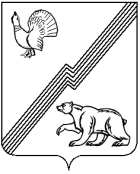 АДМИНИСТРАЦИЯ ГОРОДА ЮГОРСКАХанты-Мансийского автономного округа - ЮгрыПОСТАНОВЛЕНИЕот 29 июня 2022 года 								      № 1415-пО внесении изменений в постановлениеадминистрации города Югорска от 26.02.2021№ 208-п «О предоставлении субсидий из бюджетагорода Югорска на поддержку сельскохозяйственногопроизводства и деятельности по заготовкеи переработке дикоросов»В соответствии с постановлением Правительства Ханты-Мансийского автономного округа - Югры от 30.12.2021 № 637-п «О мерах по реализации государственной программы Ханты-Мансийского автономного округа - Югры «Развитие агропромышленного комплекса»:1. Внести в постановление администрации города Югорска                            от 26.02.2021 № 208-п «О предоставлении субсидий из бюджета города Югорска на поддержку сельскохозяйственного производства и деятельности по заготовке и переработке дикоросов» (с изменениями от 24.06.2021                       № 1138-п; от 27.10.2021 № 2041-п; от 13.01.2022 № 25-п) следующие изменения:1.1. В Приложении 2:1.1.1. В разделе I:1.1.1.1. Пункт 1.2 после абзаца пятого дополнить абзацем следующего содержания:«-постановлением Правительства Ханты-Мансийского автономного округа – Югры от 30.12.2021 № 637-п «О мерах по реализации государственной программы Ханты-Мансийского автономного округа - Югры «Развитие агропромышленного комплекса» (далее – Постановление             о мерах реализации государственной программы)».1.1.1.2. Пункт 1.5 изложить в следующей редакции:«1.5. Субсидии предоставляются по следующим видам деятельности:1.5.1. Реализация продукции животноводства собственного производства, содержание маточного поголовья сельскохозяйственных животных (за исключением личных подсобных хозяйств), указанных в пунктах 1.1, 1.2, 2, 3, 4, 8 раздела «Животноводство» приложении 25 к Постановлению о мерах реализации государственной программы, - при наличии маточного поголовья сельскохозяйственных животных всех видов, за исключением птицы и пушных зверей, в количестве 100 и более условных голов, в том числе в производственных сельскохозяйственных кооперативах. Количество маточного поголовья сельскохозяйственных животных рассчитывается в соответствии с приказом Министерства сельского хозяйства Российской Федерации от 19 февраля 2015 года № 63                            «Об утверждении документов, предусмотренных правилами предоставления и распределения субсидий из федерального бюджета бюджетам субъектов Российской Федерации на поддержку племенного животноводства, утвержденными постановлением Правительства Российской Федерации             от 4, 8 декабря 2012 года № 1257» (далее - Приказ).Получатели средств из бюджета автономного округа, у которых             на 1 января текущего финансового года количество маточного поголовья сельскохозяйственных животных всех видов, за исключением птицы и пушных зверей, составляет менее 100 условных голов, также вправе обратиться в управление проектной деятельности и инвестиций департамента экономического развития и проектного управления администрации города Югорска за предоставлением субсидии по направлениям, установленным подпунктами 2.5, 2.6 пункта 2, пунктами 3, 4 раздела «Животноводство» приложении 25 к Постановлению о мерах реализации государственной программы, пунктами 1, 2 раздела «Растениеводство» приложении 25 к Постановлению о мерах реализации государственной программы.1.5.2. Содержание маточного поголовья сельскохозяйственных животных (за исключением личных подсобных хозяйств), указанных в пунктах 8, 9 раздела «Животноводство» приложении 25 к Постановлению о мерах реализации государственной программы - в соответствии с пунктом 9 раздела «Животноводство» при наличии маточного поголовья сельскохозяйственных животных всех видов, за исключением птицы и пушных зверей, в количестве менее 100 условных голов.                           Количество маточного поголовья сельскохозяйственных животных рассчитывается в соответствии с Приказом.1.5.3. Содержание маточного поголовья животных в личных подсобных хозяйствах указанных в пункте 14 раздела «Животноводство» приложения 25 к Постановлению о мерах реализации государственной программы.».1.1.2. В разделе II:1.1.2.1. В пункте 2.31.1.2.1.1. В абзаце первом пункта 2.3 слова «, данное требование не распространяется на субсидии по следующим видам деятельности: содержание маточного поголовья крупного рогатого скота специализированных мясных пород, содержание маточного поголовья сельскохозяйственных животных содержание маточного поголовья животных личных подсобных хозяйств» исключить.1.1.2.1.2. Подпункт 2.3.1 пункта 2.3 изложить в следующей редакции:«2.3.1. За реализованную продукцию собственного производства:Ci = Vi * Ki * Si, где:Ci – размер Субсидии за реализованную продукцию собственного производства;Vi – объем реализованной продукции собственного производства;Ki – коэффициент  перевода (зачета), установленный в форме 4                    к настоящему Порядку предоставления субсидии. В случае, если коэффициент не установлен в форме 4, применяется коэффициент равный 1;Si – ставка Субсидии на поддержку животноводства в соответствии с видом деятельности.».1.1.2.2. В абзаце втором подпункта 2.5.2 пункта 2.5 слова                         «. При выявлении наличия Задолженности Заявитель вправе погасить ее и предоставить в Уполномоченный орган документы об отсутствии Задолженности, в срок не позднее 3 рабочих дней с даты уведомления Уполномоченным органом Заявителя о наличии задолженности» исключить.1.1.2.3.  В пункте 2.6:1.1.2.3.1. Подпункт 2.6.2 после абзаца восьмого дополнить абзацем следующего содержания:«- документы, подтверждающие фактически произведенные затраты.».1.1.2.3.2. Подпункт 2.6.3 после абзаца шестого дополнить абзацем следующего содержания:«- документы, подтверждающие фактически произведенные затраты.»1.1.2.3.3. Подпункт 2.6.4 после абзаца девятого дополнить абзацем следующего содержания:«- документы, подтверждающие фактически произведенные затраты.»1.1.2.4. Абзац одиннадцатый подпункта 2.12.1 пункта 2.12 признать утратившим силу.1.1.2.5. В абзаце втором пункта 2.16 слова «органами муниципального финансового контроля» заменить словами «органами государственного (муниципального) контроля».1.1.2.6. Абзац четвертый пункта 2.17 дополнить предложением следующего содержания:«Подписанием Соглашения Получатель субсидии выражает согласие на осуществление Главным распорядителем бюджетных средств  проверок соблюдения условий и порядка предоставления субсидий, в том числе достижения результатов их предоставления, а также проверок органами государственного (муниципального) контроля в соответствии со статьями 268.1 и 269.2 Бюджетного кодекса Российской Федерации.».1.1.3. Раздел IV изложить в следующей редакции:«IV. Требования об осуществлении контроля за соблюдением условий и порядка предоставления субсидий и ответственности за их нарушение4.1. Главный распорядитель бюджетных средств осуществляет проведение контрольных мероприятий с целью проверки соблюдения Получателем субсидий условий и порядка предоставления Субсидии, в том числе в части достижения результатов их предоставления. 4.2. Проверка органами государственного (муниципального) финансового контроля осуществляется в соответствии со статьями 268.1 и 269.2 Бюджетного кодекса Российской Федерации и действующим законодательством, руководствуясь соответствующими стандартами и регламентами.4.3. Проверка Главным распорядителем бюджетных средств, осуществляется в соответствии с Планом контрольных мероприятий, определенным в Соглашении, в форме осмотра места осуществления хозяйственной деятельности (далее - Осмотр). Осмотр проводится комиссионно, не менее чем двумя специалистами Уполномоченного органа и (или) главного распорядителя бюджетных средств с привлечением ветеринарной службы (по согласованию). Получатель субсидии обязан допускать представителей Главного распорядителя бюджетных средств в хозяйственные, служебные, складские и иные помещения или открытые площадки в период действия Соглашения.Должностное лицо Уполномоченного органа не позднее чем                         за 3 рабочих дня уведомляет Заявителя о проведении Осмотра любым доступным способом и согласовывает с ним дату и время его проведения.Осмотр начинается с предъявления лицами, проводящими Осмотр, Заявителю (его уполномоченному представителю) служебных удостоверений и документов, удостоверяющих личность.Осмотр осуществляется путем визуального обследования места осуществления сельскохозяйственной деятельности с учетом цели проведения Осмотра. При необходимости, Получателю субсидии предлагается продемонстрировать оборудование, механизмы, технологический процесс. По результатам осмотра лицами, проводящими осмотр, оформляется акт осмотра места осуществления сельскохозяйственной деятельности. Отказ Заявителя фиксируется в акте осмотра места осуществления сельскохозяйственной деятельности. 4.4. Субсидия подлежит возврату в полном объеме в случае:- отказа Получателя субсидии от проведения проверок на предмет соблюдения условий и порядка предоставления Субсидии;- установления Главным распорядителем бюджетных средств, Уполномоченным органом факта или получения от органов государственного (муниципального) финансового контроля информации о факте нарушения условий и порядка предоставления Субсидии, предусмотренных Соглашением и настоящим Порядком, в том числе в части не достижения показателей результативности использования субсидии, установленных Соглашением.4.5. В случае установления факта, указанного в пункте 4.4 настоящего Порядка, Субсидия подлежит возврату в полном объеме на основании направленного Главным распорядителем бюджетных средств Получателю субсидии требования о возврате субсидии.4.6. Требование о возврате субсидии в бюджет города Югорска оформляется и направляется Получателю субсидии не позднее 15 рабочих дней со дня выявления факта нарушения условий и порядка предоставления Субсидии, предусмотренных Соглашением и настоящим Порядком.4.7. Требование о возврате Субсидии содержит:- наименование Получателя субсидии;- реквизиты документа, составленного по результатам проверки;- сведения о выявленном факте, указанном в пункте 4.4 настоящего Порядка;- требование о возврате Субсидии в бюджет города Югорска;- сведения о лицевом счете Главного распорядителя бюджетных средств, на который Получатель субсидии возвращает Субсидию.4.8. Субсидия возвращается Получателем субсидии в бюджет города Югорска в течение 30 рабочих дней со дня получения Получателем субсидии требования о возврате субсидии, в противном случае, Главный распорядитель бюджетных средств взыскивает Субсидию в судебном порядке.4.9. Ответственность за достоверность фактических показателей, сведений в представленных документах несет Получатель субсидии.4.10. Хранение документов о предоставлении Субсидии обеспечивает Уполномоченный орган в течение 5 лет.4.11. Контроль за соблюдением настоящего Порядка обеспечивает Главный распорядитель бюджетных средств.».1.1.4. В приложении примечание формы 4 изложить в следующей редакции:«*Примечание. При пересчете мясной продукции в мясо и живой вес используются следующие коэффициенты зачета и перевода:».3. Опубликовать постановление в официальном печатном издании города Югорска и разместить на официальном сайте органов местного самоуправления города Югорска.4. Настоящее постановление вступает в силу после его официального опубликования и распространяет свое действие на правоотношения возникшие с 01.01.2022. Глава города Югорска                                                                    А.Ю. ХарловНаименование продуктаНаименование продуктаКоэффициент пересчетаПримечание1123Мясные продуктыМясные продуктыМясные продуктыМясные продукты1Колбасные изделия (средний коэффициент)1,37Постановление Федеральной службы государственной статистики              от 25.12.2006 № 82 «Об утверждении методических указаний по составлению годовых балансов продовольственных ресурсов»2Колбасы вареные, сосиски, сардельки1,2Постановление Федеральной службы государственной статистики              от 25.12.2006 № 82 «Об утверждении методических указаний по составлению годовых балансов продовольственных ресурсов»3Колбасы полукопченые1,7Постановление Федеральной службы государственной статистики              от 25.12.2006 № 82 «Об утверждении методических указаний по составлению годовых балансов продовольственных ресурсов»4Колбасы варено-копченые2,0Постановление Федеральной службы государственной статистики              от 25.12.2006 № 82 «Об утверждении методических указаний по составлению годовых балансов продовольственных ресурсов»5Колбасы сырокопченые2,5Постановление Федеральной службы государственной статистики              от 25.12.2006 № 82 «Об утверждении методических указаний по составлению годовых балансов продовольственных ресурсов»6Пельмени0,387Постановление Федеральной службы государственной статистики              от 25.12.2006 № 82 «Об утверждении методических указаний по составлению годовых балансов продовольственных ресурсов»7Манты0,768Постановление Федеральной службы государственной статистики              от 25.12.2006 № 82 «Об утверждении методических указаний по составлению годовых балансов продовольственных ресурсов»8Котлеты мясные0,75Постановление Федеральной службы государственной статистики              от 25.12.2006 № 82 «Об утверждении методических указаний по составлению годовых балансов продовольственных ресурсов»9Котлеты мясорастительные0,5Постановление Федеральной службы государственной статистики              от 25.12.2006 № 82 «Об утверждении методических указаний по составлению годовых балансов продовольственных ресурсов»Консервы мясныеКонсервы мясныеКонсервы мясные110для пересчета из условных банок0,5111для пересчета из веса (тонн)1,4112Консервы мясорастительные0,18113Фрикадельки1,0114Суповые наборы, рагу0,6115Свинокопчености и шпик соленый1,5116Копчености в оболочке1,7117Кулинарные изделия из птицы1,5118Субпродукты 2 категории1,0119Сало пищевое топленое1,4220Сырокопчености и консервированные ветчины0,8221Полуфабрикаты мякотные, порционные1,6Полуфабрикаты крупнокусковые и блокиПолуфабрикаты крупнокусковые и блокиПолуфабрикаты крупнокусковые и блоки222из говядины1,35223из свинины1,2224Фарш мясной натуральный1,225Мясо сублимационной сушки9,726Быстрозамороженные полуфабрикаты с гарниром0,5Коэффициенты перевода сельскохозяйственных животных в живой весКоэффициенты перевода сельскохозяйственных животных в живой весКоэффициенты перевода сельскохозяйственных животных в живой весКоэффициенты перевода сельскохозяйственных животных в живой вес11Крупный рогатый скот, лошади2,1422Птица потрошеная (в т.ч. разделанная на части):КурыКуры1,61УткиУтки1,67БройлерыБройлеры1,60ГусиГуси1,66ИндейкиИндейки1,52Птица полупотрошеная:Птица полупотрошеная:Куры, перепела, цыплята, утятаКуры, перепела, цыплята, утята1,24БройлерыБройлеры1,22ГусиГуси1,26УткиУтки1,25ИндейкиИндейки1,2033Баранина и козлятина2,144Мясо кроликов2,055Свинина1,35